Evropska komisija je objavila jesensko gospodarsko napoved
Evropska komisija v jesenski gospodarski napovedi ocenjuje, da se bo BDP v Sloveniji letos skrčil za 7,1 odstotka, prihodnje leto pa bo že dosegel rast v višini 5,1 odstotka. Za območje z evrom napoveduje, da se bo BDP letos skrčil za 7,8 odstotka, prihodnje leto pa bo dosegel rast v višini 4,2 odstotka.

Več:
Jesenska gospodarska napoved 2020
in
Napoved za Slovenijo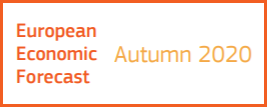 Evropska komisija je odobrila slovensko shemo za podporo samozaposlenim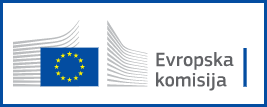 Evropska komisija je odobrila 378 milijonov evrov vredno slovensko shemo za podporo samozaposlenim osebam, ki jih je prizadel izbruh koronavirusa. Ukrep naj bi pomagal več kot 1000 upravičencem.

Več:
Sklep Evropske komisijeRevizorji EU bodo ocenili, kako EU podpira turizem
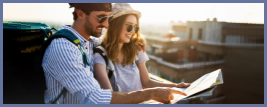 Evropsko računsko sodišče analizira, ali je bilo financiranje EU za javne naložbe v turizem uspešno in ali je pred pandemijo pomenilo ustrezno podporo sektorju, ocenjuje pa tudi ukrepe EU za omejitev negativnih posledic krize zaradi pandemije covida-19.

Več:
Informacija o revizijiObjavljeni so novi četrtletni podatki o likvidnosti obveznic
Evropski organ za vrednostne papirje in trge (ESMA) je objavil nove četrtletne podatke o likvidnosti obveznic s katerimi se trguje v Evropi.

Več:
Sporočilo s povezavami na seznam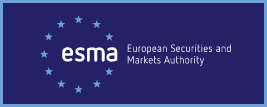 EU je povečala carine na izvoz iz ZDA v EU v vrednosti štiri milijarde evrov
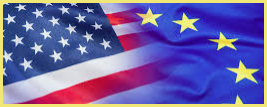 Kot protiukrep proti nezakonitim subvencijam ZDA za proizvajalca zrakoplovov Boeing je EU povečala carine na izvoz iz ZDA v EU v vrednosti štiri milijarde evrov.

Več:
Izvedbena uredbaObjavljeno je poročilo o izvajanju trgovinskih sporazumov EU
Trgovinska sporazuma, ki ju je EU sklenila s Kanado in Japonsko, sta pripomogla k povečanju trgovine za 25 oziroma 6 odstotkov, Evropska komisija navaja v pravkar objavljenem poročilu o trgovini.

Več:
Poročilo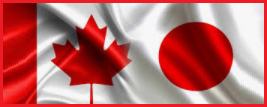 Poziv za strokovnjake za podjetniško financiranje
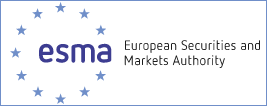 Evropski organ za vrednostne papirje in trge (ESMA) zbira kandidature strokovnjakov za podjetniško financiranje, ki bi želeli postati člani svetovalne skupine za to področje. Poziv je odprt do 3. decembra.

Več:
PozivNov sistem pritožb za boj proti trgovinskim oviram
Evropska komisija je uvedla nov sistem pritožb za prijavljanje ovir pri dostopu do trga ter kršitev zavez na področju trgovine in trajnostnega razvoja v trgovinskih sporazumih EU in v okviru splošne sheme preferencialov.

Več:
Sporočilo Evropske komisije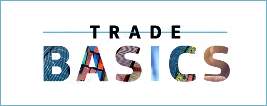 Evropska komisija je pozitivno ocenila proračunski načrt Slovenije
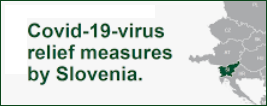 Evropska komisija je ocenila, da vsi osnutki proračunskih načrtov držav članic evrskega območja za leto 2021, torej tudi slovenski, upoštevajo priporočila, ki jih je Svet izdal julija 2020, in odražajo trenutno zdravstveno krizo, visoko stopnjo negotovosti in resen upad gospodarske aktivnosti, ki so posledica izbruha COVID-19.

Več:
Ocena Evropske komisijeEvropska komisija mora okrepiti protimonopolne postopke in nadzor koncentracij
Revizorji Evropskega računskega sodišča so preučili, ali je Evropska komisija ustrezno izvrševala pravila na področju nadzora koncentracij in protimonopolnih postopkov. Ocenili so, kako uspešno je odkrivala in preiskovala kršitve ter kako dobro je sodelovala z nacionalnimi organi za konkurenco. Ugotovili so, da je v zadnjem desetletju uspešno uporabljala svoja pooblastila, mora pa zdaj okrepiti nadzor trga, da bo ustrezal bolj globaliziranemu in digitalnemu svetu.
Več:
Poročilo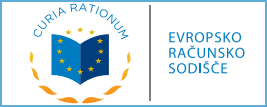 